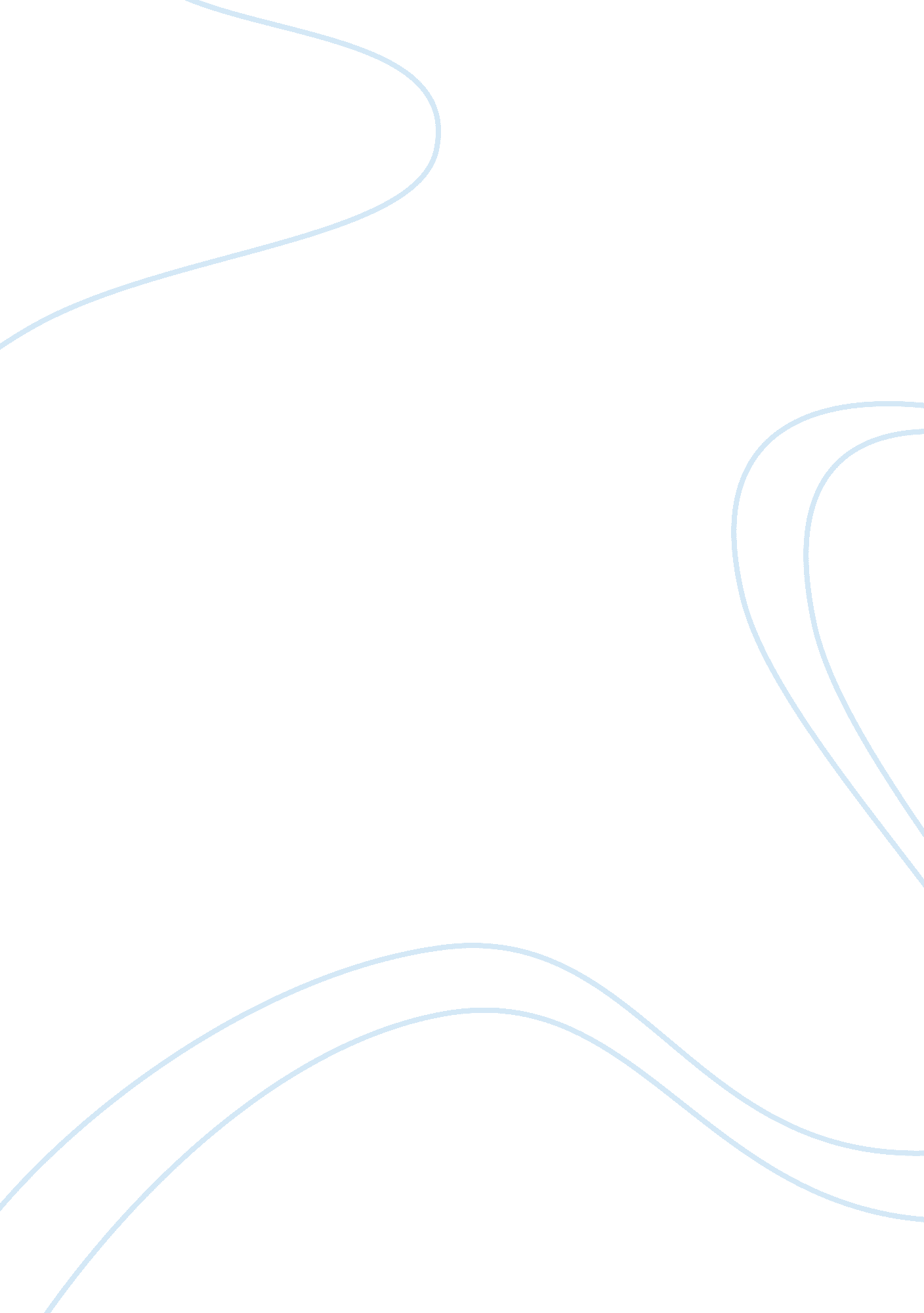 Racial personality in the article "how white people became white" by james r. bar...Sociology, Identity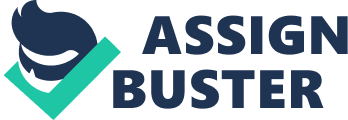 The article “ How White People Became White” by James R. Barrett and David Roediger, examined how racial personality can in some cases be distorted in that individuals describe racial way of life as portrayed through social settings and even pop culture. Racial symbolism can be propagated in our regular day to day existence through the Whiteness of people. The article additionally features the change of Immigrants to getting to be white and more Americanized. They needed to end up more white since that would put them higher on the racial pecking order scale. The article utilized term guinea to at first alluding to African slaves and afterward the word later could be related with Greeks, Jews, Portuguese, and Porto Ricans. In the article another term hunky was authored which got from migrant attributes. I make the suspicion, in the article, that white individuals were the ones choosing who was “ white” and who would have been considered “ non-white”. I expect this, since they had control in America around then; power over the work openings, in government and in riches. The authors investigate the possibility of whiteness and at last where it originated from. The creators started making their cases by presenting a genuine beneficial affair told by Joseph Loguidice. He was an Italian-American man from Chicago who encountered an experience with the police in relations to race. The most intriguing that he reviews is the manner by which “ a man running down the center of the road hollering ‘ I’m white, I’m white'”. It was unexpected on the grounds that Loguidice was certain the man was African-American yet in all actuality he was a white man secured coal dust. The scene nearly seems like from a motion picture when individuals are berserk attempting to set up their race. Barrett and Roediger propose that the racial character of workers was not in every case clear. More seasoned settlers saw new workers better than African-Americans and Asian-Americans however substandard compared to whites. Most outsiders before, characterized themselves as “ non-white.” It is intriguing to me how the gatherings of individuals appeared to kind of be responsible for what race they were or weren’t. In later years, race was controlled by particular arrangements and attributes under the law. This article just demonstrates how judgments on various races of individuals have kept going well before today. The chronicled banter over what “ white” is and how unique gatherings came to be viewed as white is talked about. the article is extremely instructive with respect to what bunches were considered beneath whites at the time and how individuals felt about their places in the public eye, it is deficient in one noteworthy snippet of data: for what reason were a few gatherings considered non-whites? The article says how Irish, Polish, Italians, and different gatherings of individuals were excluded as white, yet the explanation for this isn’t talked about in extraordinary detail. While the article specifies that settlers from these regions normally were a piece of the lower, common laborers, it doesn’t state whether this was the principle reason that white individuals at the time looked down on them, or whether there were other essential contributing elements. I trust that keeping in mind the end goal to really see how the meaning of who a white individual is. We have to comprehend the thinking at the ideal opportunity for who fit into the groups. 